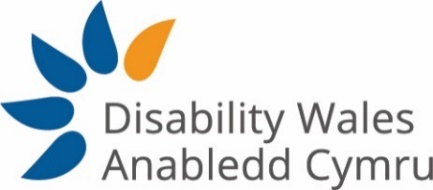 JOB DESCRIPTIONPosition: 		Finance ManagerSalary: 		NJC Scale 32~34 £35,575 - £37,890 (£21,345 pro rata) Contract:		Permanent Responsible to: Chief ExecutiveResponsible for: Finance and Administration OfficerHours of work: 	21 per week (potential for development)Place of Work:	DW’s Premises in Caerphilly (currently remote working due to Covid-19 restrictions)_________________________________________________________Job purpose:	To ensure the smooth and efficient running of the organisation by providing leadership in:All financial matters including budget planning, development and reporting, managing the accounts, payroll and financial reporting of core and project funded activities and programmes  To work as part of the management team to:contribute finance expertise in the development of organisational strategies, policies, practices, funding proposals and applications provide financial monitoring and controls on all programmes of work and activities, including producing reports and overseeing analysis of data and budget administrationTo interact with the Board of Directors by providing financial reports and information to ensure sound financial and operational governance.Main Responsibilities:1. Financial Management, Planning and AnalysisSupport the Chief Executive in preparing, managing and monitoring the annually allocated budgetDevelop and ensure DW’s financial policies and procedures are consistent with the requirements of the auditorsPrepare forecasts of income and expenditure, communicate a timetable of financial and management accounts and assist in the preparation of cash flow forecastsPrepare end of year accounts prior to auditOversee the management of all company accountsMonitor and produce reports for all project budgetsManage payroll, pension scheme, employee benefits and organisational insuranceAdvise on purchasing procedures, including guidance on best value suppliers and ensure cost effectiveness in the provision of goods and services.Prepare regular, standard financial accounting reports for the Chief Executive and DirectorsUpdate and reconcile key balance sheet accounts monthlyGenerate and maintain cost control spreadsheets, such as KPI, staff costs, utility costs and local variance reports. Maintain asset register and data in the finance system and reconcile with schedulesPrepare budget data for potential new services or ventures for Chief Executive and managers to review. Participate in budget meetings with Directors and managers as requiredConsolidate and reconcile budget and forecast dataDerive an ethically sound, value for money charging policy for the organisation which can be applied across all DW’s charged for servicesAssist with identifying suitable funding opportunities and contribute to the development of funding applications, tenders and other bids including drafting of budgets Ensure completion and submission of returns to the Charity Commission, Companies House and HMRCReview and develop financial processes and systems. 2. ManagementContribute to organisational planning and strategy as part of the Management TeamUndertake project managementContribute to the review and update of the risk register.3.	Other 3.1	To undertake any other duties as required which are in keeping with the aims of this post.Person SpecificationDW is the national Disabled People’s Organisation in Wales and we welcome especially applications from disabled people. Essential knowledge and experience Sound understanding of financial procedures Experience of preparing financial accounts under Charity SORP and managing an audit process through to completionKnowledge and understanding of restricted and unrestricted fundsExperience of cash flow forecasting and treasury managementStrong reconciliation skills and an eye for detailExperience of managing, developing and motivating a team through a period of change and business improvement. Strong all round Microsoft Office skills (Outlook, Word, Access and Teams) with Intermediate to advanced Excel skills; knowledge of online platforms including Zoom)Knowledge of Xero Accounting Software and Payroll including the use of the tracking function within Xero to manage and track various funding streamsExperience of drafting and implementing policies and guidance including in finance, human resources and Health and SafetyExperience of systems development and making the best use of technology to add valueEffective written and oral communication skills that support building effective and collaborative working relationships with colleagues at all levels. SkillsAbility to manage own workload, time and diary in order to meet deadlines / achieve outcomesAbility to work independently with minimal supervisionAbility to work calmly and efficiently under pressureAbility to work co-operatively and effectively as part of a teamAbility to competently use MS OfficeAbility to deliver excellent customer serviceAbility to communicate effectively across various formats and audiencesAbility to build relationships with internal and external stakeholdersAbility to identify opportunity for innovation and solve problemsValuesCommitment to:DW’s mission, aims, objectives and values including the Social Model of Disability and the rights and equality of all disabled peopleEquality, Diversity and Human Rightscollaborative working approach inspiring communities and people to take control and reach their potentialthe cultural importance of the Welsh Languagegood working practices, e.g. professionalism, confidentiality, punctuality, adaptabilitycontinuous professional developmentDesirable RequirementsKnowledge and experience of working with a Board of Directors and the policies and processes that support good governanceKnowledge of procurement and tendering processes and different sources of funding opportunitiesSkills and experience in project managementExperience of working in the Third SectorGeneral Criteriawillingness to travel throughout Wales and beyond, which may require overnight stays in line with the duties of the post